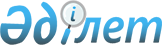 Қазақстан Республикасы Үкіметінің 2008 жылғы 3 қарашадағы N 997 қаулысына өзгеріс енгізу туралыҚазақстан Республикасы Үкіметінің 2009 жылғы 24 қыркүйектегі N 1437 Қаулысы

      Қазақстан Республикасының Үкіметі ҚАУЛЫ ЕТЕДІ:



      1. "Мемлекетаралық валюта комитетіне Қазақстан Республикасының өкілетті өкілдерін тағайындау туралы" Қазақстан Республикасы Үкіметінің 2008 жылғы 3 қарашадағы N 997 қаулысына мынадай өзгеріс енгізілсін:



      1-тармақта "Сартбаев Медет Мақсұтұлы - Қазақстан Республикасы Ұлттық Банкі Төрағасының орынбасары" деген сөздер "Ақышев Данияр Талғатұлы - Қазақстан Республикасы Ұлттық Банкі Төрағасының орынбасары" деген сөздермен ауыстырылсын.



      2. Осы қаулы қол қойылған күнінен бастап қолданысқа енгізіледі.      Қазақстан Республикасының

      Премьер-Министрі                           К. Мәсімов
					© 2012. Қазақстан Республикасы Әділет министрлігінің «Қазақстан Республикасының Заңнама және құқықтық ақпарат институты» ШЖҚ РМК
				